Slovenský zväz športového rybolovuSlovenský rybársky zväz – Rada Žilina,MsO SRZ Komárno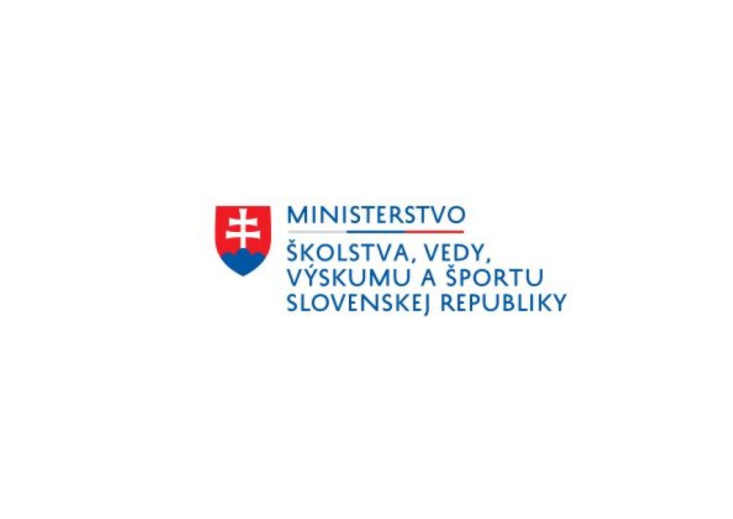 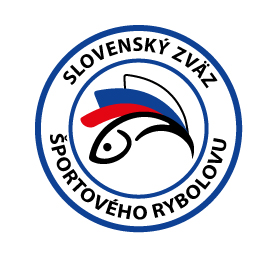 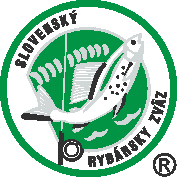 PropozícieLRU – feeder2. liga2. dvojkolo17.6. 2022 – 19.6. 2022Komárno-Vážsky DunajPodľa plánu športovej činnosti pre rok 2022, Slovenský zväz športového rybolovu a  SRZ Rada Žilina v spolupráci so SRZ MsO Komárno, usporiada športové rybárske preteky - 2. dvojkolo 2. ligy v LRU – feeder.Účastníci pretekov: družstvá MO, MsO SRZBratislava I Awas teamŠtúrovo ColmicTopoľníky Arapaima Dovit teamBanská Bystrica Czechoslovakia teamKošice C SensasKomárno A FT TubertiniBratislava V ŠK Abramis BBratislava II Trabucco FTDunajská Streda B Arapaima teamDunajská Streda A Topoľníky B Arapaima FTTrebišov GarbolinoTermín konania:	18.6. 2022 – 19.6. 2022 Miesto konania:        Komárno, Vážsky Dunaj , č. revíru 2-4440-1-1Organizačný štáb:Riaditeľ pretekov:	            Alfréd Tóth	 Garant rady SRZ:		Ján LantajHlavný rozhodca:		Jozef GyurkovitsSektorový rozhodca:		Pavol KovácsTechnický vedúci:		Zoltán FöldesBodovacia komisia:		hl. rozhodca+ 2 zabezpečí organizátorZdravotnícke zabezpečenie:	v prípade potreby na tel. 112V prípade nepriaznivej pandemickej situácie môžu byť preteky preložené alebo zrušené, informácia bude zverejnená týždeň pred pretekmi.Každý pretekár je povinný dodržiavať hygienické opatrenia podľa aktuálnej vyhlášky Úradu verejného zdravotníctva SR, ktoré budú zverejnené pred pretekmi.Technické pokyny:Športový rybársky pretek je usporiadaný podľa zákona 216/2018 Z.z. § 20 a vykonávacej vyhlášky 381/2018 § 15.Preteká sa podľa súťažných pravidiel SZŠR pre LRU Feeder a aktuálnych modifikácií pre  rok 2022. Množstvo krmiva rastlinného pôvodu je stanovené na 12 l a množstvo návnad živočíšneho pôvodu na 2,5 l (z toho môže byť max. 0,5 l kŕmnej patentky). Všetci pretekári musia mať pri kontrole živú návnadu pripravenú v sade odmerných nádob vzor „Sensas" a pre lovnú patentku vzor „Tubertini“.Návnada rastlinného pôvodu musí byť pri kontrole krmiva umiestnená v rybárskom vedre so značkami objemu na vnútornej strane.Pretekárska trať:	Breh spevnený sypanými kameňmi, hĺbka vody 2-4 metreVýskyt rýb:		kapor, karas, plotica, pleskáč, belica, jalec, mrena, nosáľPrístup na trať: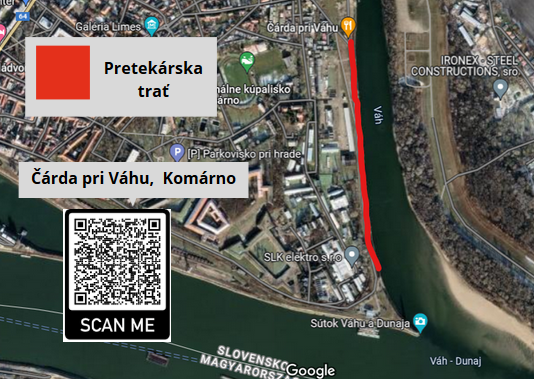 Časový harmonogram:Piatok 17.06.2022nepovinný tréning  od 08:00 do 16:00, opustenie trate do 17:00, počas tréningu je zakázané sieťkovať úlovkySobota 18.06. 202207.00 - 07.30	prezentácia 07.30 - 08.00	otvorenie pretekov a žrebovanie 08.00 - 08.15	presun pred pretekárske miesto 08.15 - 09.50	vstup do pretekárskeho miesta, príprava na preteky, kontrola množstva návnad a nástrah (v prvých 30-60 min. prípravy na preteky) 09:50 - 10.00	kŕmenie 10.00 - 15.00	lovenie15.00 – 15:30	váženie Nedeľa 19.06. 202207.00 - 07.30	prezentácia 07.30 - 08.00	žrebovanie 08.00 - 08.15	presun pred pretekárske miesto 08.15 - 09.50	vstup do pretekárskeho miesta, príprava na preteky, kontrola množstva      návnad a nástrah (v prvých 30-60 min. prípravy na preteky) 09:50 - 10.00	kŕmenie 10.00 - 15.00	lovenie15.00 – 15:30	váženie 16.30 -		vyhodnotenie druhého dvojkola pretekovRozpis signálov:1. signál s/n 08:15 - 90 minút pred začiatkom pretekov povoľuje vstup pretekára na svoje lovné miesto a signalizuje začiatok prípravy. Počas prvých 30 - 60 min prípravy prebehne kontrola krmiva a nástrah, ktoré musia byť umiestnené pred lovným miestom. Po kontrole nástrah a krmiva si pretekár znesie skontrolované krmivo a nástrahy do lovného miesta. Po tejto kontrole nesmie pretekár opustiť lovné miesto bez súhlasu dvoch pretekárov alebo rozhodcu a je zakázané čokoľvek vynášať alebo donášať do priestoru lovného miesta.2. signál s/n 08:45 - 5minút do začiatku kontroly vnadiacich zmesí  a nástrah3. signál s/n 09:50 - 10 minút pred začiatkom pretekov 10 minútové základné kŕmenie4. signál s/n 10:00 - začiatok pretekov5. signál s/n 14:55 - 5 minút do konca pretekov6. signál s/n 15:00 - koniec pretekov Záverečné ustanovenia:Všetci pretekári musia mať platné registračné preukazy športovca SZŠR a preukazy člena SRZ. Vedúci družstva musí na požiadanie rozhodcu predložiť súpisku družstva.Preteká sa za každého počasia. V prípade búrky budú preteky prerušené a bude sa postupovať podľa platných súťažných pravidiel. (čl. 22 súťažných pravidiel LRU-Feeder)Každý pretekár preteká na vlastnú zodpovednosť a riziko, za svoje správanie nesie plnú zodpovednosť.Tréning pred pretekom je povolený v rámci uvedených podmienok a časového rozmedzia bez možnosti sieťkovania úlovkov.Občerstvenie:	potrebné zabezpečiť individuálne.Ubytovanie:		usporiadateľ nezabezpečuje, potrebné zabezpečiť si individuálne.Informácie o pretekoch: Földes Zoltán +421 908 728 567Na zabezpečenie týchto pretekov bol použitý príspevok uznanému športu z Ministerstva školstva, vedy výskumu a športu Slovenskej republikyPropozície kontroloval predseda ŠO LRU – feederOrganizačný štáb Vám želá veľa úspechov na pretekoch.Petrov zdar!